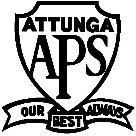 Term 1Term 2Term 3Term 4GE3-1  describes the diverse features and characteristics of places and environmentsGE3-1  describes the diverse features and characteristics of places and environmentsGE3-1  describes the diverse features and characteristics of places and environmentsGE3-1  describes the diverse features and characteristics of places and environmentsGE3-1  describes the diverse features and characteristics of places and environmentsdevelop knowledge and understanding of the features and characteristics of places and environments across a range of scalesdevelop knowledge and understanding of interactions between people, places and environmentsTerm 1Term 2Term 3Term 4GE3-1  describes the diverse features and characteristics of places and environmentsGE3-2  explains interactions and connections between people, places and environmentsGE3-3  compares and contrasts influences on the management of places and environmentsGE3-4  acquires, processes and communicates geographical information using geographical tools for inquiryTerm 1Term 2Term 3Term 4GE3-2  explains interactions and connections between people, places and environmentsGE3-2  explains interactions and connections between people, places and environmentsGE3-2  explains interactions and connections between people, places and environmentsGE3-2  explains interactions and connections between people, places and environmentsGE3-2  explains interactions and connections between people, places and environmentsdevelop knowledge and understanding of the features and characteristics of places and environments across a range of scalesdevelop knowledge and understanding of interactions between people, places and environmentsTerm 1Term 2Term 3Term 4GE3-3   compares and contrasts influences on the management of places and environmentsGE3-3   compares and contrasts influences on the management of places and environmentsGE3-3   compares and contrasts influences on the management of places and environmentsGE3-3   compares and contrasts influences on the management of places and environmentsGE3-3   compares and contrasts influences on the management of places and environmentsdevelop knowledge and understanding of the features and characteristics of places and environments across a range of scalesdevelop knowledge and understanding of interactions between people, places and environmentsTerm 1Term 2Term 3Term 4GE3-4  acquires, processes and communicates geographical information using geographical tools for inquiryGE3-4  acquires, processes and communicates geographical information using geographical tools for inquiryGE3-4  acquires, processes and communicates geographical information using geographical tools for inquiryGE3-4  acquires, processes and communicates geographical information using geographical tools for inquiryGE3-4  acquires, processes and communicates geographical information using geographical tools for inquiryapply geographical tools for geographical inquirydevelop skills to acquire, process and communicate geographical informationGeographical ConceptsGeographical ConceptsGeographical ConceptsGeographical ConceptsGeographical ConceptsTerm 1Term 2Term 3Term 4Place: the significance of places and what they are like characteristics of places on a global level.Space: the significance of location and spatial distribution, and ways people organise and manage spaces that we live inglobal patterns of spatial distributionhow people organise and manage spaces in their local environment.Environment: the significance of the environment in human life, and the important interrelationships between humans and the environment how the environment influences people and placeshow people influence the environment; the effect of natural disasters on the environment.Interconnection: no object of geographical study can be viewed in isolationhow environments influence where people liveways people influence the characteristics of their environmentsdiversity of cultures and peoples around the world.Scale: the way that geographical phenomena and problems can be examined at different spatial levelsenvironmental and human characteristics of places on local, regional and global scalesthe effect of global events on people and places locally, regionally and globally.Sustainability: the capacity of the environment to continue to support our lives and the lives of other living creatures into the futureextent of environmental changeenvironmental management practicessustainability initiatives.Change: explaining geographical phenomena by investigating how they have developed over timechanges to environmental and human characteristics of places.Geographical  Inquiry SkillsGeographical  Inquiry SkillsGeographical  Inquiry SkillsGeographical  Inquiry SkillsGeographical  Inquiry SkillsTerm 1Term 2Term 3Term 4Acquiring geographical informationAcquiring geographical informationAcquiring geographical informationAcquiring geographical informationAcquiring geographical informationdevelop geographical questions to investigate and plan an inquiry  (ACHGS033, ACHGS040)collect and record relevant geographical data and information, using ethical protocols, from primary data and secondary information sources, for example, by observing, by interviewing, conducting surveys, or using maps, visual representations, statistical sources and reports, the media or the internet  (ACHGS034, ACHGS041)Processing geographical informationProcessing geographical informationProcessing geographical informationProcessing geographical informationProcessing geographical informationevaluate sources for their usefulness  (ACHGS035, ACHGS042)represent data in different forms, for example plans, graphs, tables, sketches and diagrams  (ACHGS035, ACHGS042)represent different types of geographical information by constructing maps that conform to cartographic conventions using spatial technologies as appropriate  (ACHGS036, ACHGS043)interpret geographical data and information, using digital and spatial technologies as appropriate, and identify spatial distributions, patterns and trends, and infer relationships to draw conclusions  (ACHGS037, ACHGS044)Communicating geographical informationCommunicating geographical informationCommunicating geographical informationCommunicating geographical informationCommunicating geographical informationpresent findings and ideas in a range of communication forms as appropriate (ACHGS038, ACHGS045)reflect on their learning to propose individual and collective action in response to a contemporary geographical challenge and describe the expected effects of their proposal on different groups of people  (ACHGS039, ACHGS046)Geographical ToolsGeographical ToolsGeographical ToolsGeographical ToolsGeographical ToolsTerm 1Term 2Term 3Term 4MapsMapsMapsMapsMapslarge-scale maps, small-scale maps, sketch maps, political maps, topographic maps, flowline mapsmaps to identify location, latitude, direction, distance, map references, spatial distributions and patternsFieldworkFieldworkFieldworkFieldworkFieldworkobserving, measuring, collecting and recording data, conducting surveys and interviewsfieldwork instruments such as measuring devices, maps, photographs, compasses, GPSGraphs and StatisticsGraphs and StatisticsGraphs and StatisticsGraphs and StatisticsGraphs and Statisticspictographs, data tables, column graphs, line graphs, climate graphsmultiple graphs on a geographical themestatistics to find patternsSpatial TechnologiesSpatial TechnologiesSpatial TechnologiesSpatial TechnologiesSpatial Technologiesvirtual mapssatellite imagesglobal positioning systems (GPS)Visual RepresentationsVisual RepresentationsVisual RepresentationsVisual RepresentationsVisual Representationsphotographs, aerial photographs, illustrations, flow diagrams, annotated diagrams, multimedia, web toolsFactors That Shape PlacesFactors That Shape PlacesFactors That Shape PlacesFactors That Shape PlacesFactors That Shape PlacesTerm 1Term 2Term 3Term 4Outcomes - a student:describes the diverse features and characteristics of places and environments - GE3-1explains interactions and connections between people, places and environments - GE3-2compares and contrasts influences on the management of places and environments - GE3-3acquires, processes and communicates geographical information using geographical tools for inquiry- GE3-4Outcomes - a student:describes the diverse features and characteristics of places and environments - GE3-1explains interactions and connections between people, places and environments - GE3-2compares and contrasts influences on the management of places and environments - GE3-3acquires, processes and communicates geographical information using geographical tools for inquiry- GE3-4Outcomes - a student:describes the diverse features and characteristics of places and environments - GE3-1explains interactions and connections between people, places and environments - GE3-2compares and contrasts influences on the management of places and environments - GE3-3acquires, processes and communicates geographical information using geographical tools for inquiry- GE3-4Outcomes - a student:describes the diverse features and characteristics of places and environments - GE3-1explains interactions and connections between people, places and environments - GE3-2compares and contrasts influences on the management of places and environments - GE3-3acquires, processes and communicates geographical information using geographical tools for inquiry- GE3-4Outcomes - a student:describes the diverse features and characteristics of places and environments - GE3-1explains interactions and connections between people, places and environments - GE3-2compares and contrasts influences on the management of places and environments - GE3-3acquires, processes and communicates geographical information using geographical tools for inquiry- GE3-4Key Inquiry QuestionsHow do people and environments influence one another?How do people influence places and the management of spaces within them?How can the impact of bushfires on people and places be reduced?Key Inquiry QuestionsHow do people and environments influence one another?How do people influence places and the management of spaces within them?How can the impact of bushfires on people and places be reduced?Key Inquiry QuestionsHow do people and environments influence one another?How do people influence places and the management of spaces within them?How can the impact of bushfires on people and places be reduced?Key Inquiry QuestionsHow do people and environments influence one another?How do people influence places and the management of spaces within them?How can the impact of bushfires on people and places be reduced?Key Inquiry QuestionsHow do people and environments influence one another?How do people influence places and the management of spaces within them?How can the impact of bushfires on people and places be reduced?Content FocusStudents investigate how people change the natural environment in Australia and other places around the world. They also explore how the environment influences the human characteristics of places. Students examine ways people influence the characteristics of places, including the management of spaces. Students explore the impact bushfires have on Australian people, places and environments and propose ways people can reduce the impact of bushfires in the future.Content FocusStudents investigate how people change the natural environment in Australia and other places around the world. They also explore how the environment influences the human characteristics of places. Students examine ways people influence the characteristics of places, including the management of spaces. Students explore the impact bushfires have on Australian people, places and environments and propose ways people can reduce the impact of bushfires in the future.Content FocusStudents investigate how people change the natural environment in Australia and other places around the world. They also explore how the environment influences the human characteristics of places. Students examine ways people influence the characteristics of places, including the management of spaces. Students explore the impact bushfires have on Australian people, places and environments and propose ways people can reduce the impact of bushfires in the future.Content FocusStudents investigate how people change the natural environment in Australia and other places around the world. They also explore how the environment influences the human characteristics of places. Students examine ways people influence the characteristics of places, including the management of spaces. Students explore the impact bushfires have on Australian people, places and environments and propose ways people can reduce the impact of bushfires in the future.Content FocusStudents investigate how people change the natural environment in Australia and other places around the world. They also explore how the environment influences the human characteristics of places. Students examine ways people influence the characteristics of places, including the management of spaces. Students explore the impact bushfires have on Australian people, places and environments and propose ways people can reduce the impact of bushfires in the future.Term 1Term 2Term 3Term 4Factors That Change Environments   -  Students:Factors That Change Environments   -  Students:Factors That Change Environments   -  Students:Factors That Change Environments   -  Students:Factors That Change Environments   -  Students:Investigate the ways people change the natural environment in Australia and another country, for example:  (ACHGK026, ACHGK027)examination of how people, including Aboriginal and Torres Strait Islander Peoples, have influenced each country’s environmental characteristics eg land clearingEnvironments Shape Places  - Students:Environments Shape Places  - Students:Environments Shape Places  - Students:Environments Shape Places  - Students:Environments Shape Places  - Students:Investigate how the natural environment influences people and places, for example:  (ACHGK028)-  discussion of how climate influences the distribution of where people live M GS-  comparison of how landforms influence where and how people live in Australia and another country  M VRHumans Shape Places   - Students:Humans Shape Places   - Students:Humans Shape Places   - Students:Humans Shape Places   - Students:Humans Shape Places   - Students:Investigate how people influence places, for example: (ACHGK029)-  description of who organises and manages places eg local and state governments-  identification of ways people influence places and contribute to sustainability eg roads and services, building development applications, local sustainability initiatives  F ST- examination of a local planning issue; the different views about it and a possible action in response to itBushfire Hazards - Students:Bushfire Hazards - Students:Bushfire Hazards - Students:Bushfire Hazards - Students:Bushfire Hazards - Students:Investigate the impact of ONE contemporary bushfire hazard in Australia, for example:  (ACHGK030)Investigate the impact of ONE contemporary bushfire hazard in Australia, for example:  (ACHGK030)Investigate the impact of ONE contemporary bushfire hazard in Australia, for example:  (ACHGK030)Investigate the impact of ONE contemporary bushfire hazard in Australia, for example:  (ACHGK030)Investigate the impact of ONE contemporary bushfire hazard in Australia, for example:  (ACHGK030)-  identification of the location and extent of the disaster  MST-  description of the impact of the disaster on natural vegetation and the damage caused to communities  VR- examination of how people can prevent and minimise the effects of a bushfireA Diverse and Connected WorldA Diverse and Connected WorldA Diverse and Connected WorldA Diverse and Connected WorldA Diverse and Connected WorldTerm 1Term 2Term 3Term 4Outcomes - a student:describes the diverse features and characteristics of places and environments GE3-1explains interactions and connections between people, places and environments – GE3-2acquires, processes and communicates geographical information using geographical tools for inquiry - GE3-4Outcomes - a student:describes the diverse features and characteristics of places and environments GE3-1explains interactions and connections between people, places and environments – GE3-2acquires, processes and communicates geographical information using geographical tools for inquiry - GE3-4Outcomes - a student:describes the diverse features and characteristics of places and environments GE3-1explains interactions and connections between people, places and environments – GE3-2acquires, processes and communicates geographical information using geographical tools for inquiry - GE3-4Outcomes - a student:describes the diverse features and characteristics of places and environments GE3-1explains interactions and connections between people, places and environments – GE3-2acquires, processes and communicates geographical information using geographical tools for inquiry - GE3-4Outcomes - a student:describes the diverse features and characteristics of places and environments GE3-1explains interactions and connections between people, places and environments – GE3-2acquires, processes and communicates geographical information using geographical tools for inquiry - GE3-4Key Inquiry QuestionsHow do places, people and cultures differ across the world?What are Australia’s global connections?How do people’s connections to places affect their perception of them?Key Inquiry QuestionsHow do places, people and cultures differ across the world?What are Australia’s global connections?How do people’s connections to places affect their perception of them?Key Inquiry QuestionsHow do places, people and cultures differ across the world?What are Australia’s global connections?How do people’s connections to places affect their perception of them?Key Inquiry QuestionsHow do places, people and cultures differ across the world?What are Australia’s global connections?How do people’s connections to places affect their perception of them?Key Inquiry QuestionsHow do places, people and cultures differ across the world?What are Australia’s global connections?How do people’s connections to places affect their perception of them?Content FocusStudents explore countries of the Asia region and the connections Australia has with other countries across the world. Students learn about the diversity of the world’s people, including the indigenous peoples of other countries. Students will explore and reflect upon similarities, differences and the importance of intercultural understanding.Content FocusStudents explore countries of the Asia region and the connections Australia has with other countries across the world. Students learn about the diversity of the world’s people, including the indigenous peoples of other countries. Students will explore and reflect upon similarities, differences and the importance of intercultural understanding.Content FocusStudents explore countries of the Asia region and the connections Australia has with other countries across the world. Students learn about the diversity of the world’s people, including the indigenous peoples of other countries. Students will explore and reflect upon similarities, differences and the importance of intercultural understanding.Content FocusStudents explore countries of the Asia region and the connections Australia has with other countries across the world. Students learn about the diversity of the world’s people, including the indigenous peoples of other countries. Students will explore and reflect upon similarities, differences and the importance of intercultural understanding.Content FocusStudents explore countries of the Asia region and the connections Australia has with other countries across the world. Students learn about the diversity of the world’s people, including the indigenous peoples of other countries. Students will explore and reflect upon similarities, differences and the importance of intercultural understanding.Term 1Term 2Term 3Term 4Diversity Across Asia   -  Students:Diversity Across Asia   -  Students:Diversity Across Asia   -  Students:Diversity Across Asia   -  Students:Diversity Across Asia   -  Students:Investigate the diversity in geographical characteristics within the Asia region, for example:  (ACHGK031, ACHGK032)  A- identification of countries of the Asia region in relation to Australia  M- examination of economic, demographic and social differences between countries of the Asia region eg employment, population, lifestyle  GSThe World’s Cultural Diversity   - Students:The World’s Cultural Diversity   - Students:The World’s Cultural Diversity   - Students:The World’s Cultural Diversity   - Students:The World’s Cultural Diversity   - Students:investigate the importance of natural vegetation and natural resources to the environment, animals and people, for example:  (ACHGK021, ACHGK022, ACHGK024)- identification of different cultural groups, including indigenous cultural groups eg Maori, Inuit, Sami, Dayak  MVR- examination of various cultures eg customs, beliefs, social organisationGlobal Connections   - Students:Global Connections   - Students:Global Connections   - Students:Global Connections   - Students:Global Connections   - Students:Investigate the world’s cultural diversity, including the culture of indigenous peoples, for example:  (ACHGK033)- description of connections Australia has with other countries eg trade, migration, tourism, aid  M GS- examination of a significant event and its local, regional and global effect on people and places eg sporting or cultural eventConnections Shape Perceptions  - Students:Investigate how connections influence people’s perception and understanding of places, for example:  (ACHGK036)- identification of factors that influence people’s perceptions of places eg media, culture, education, travel- discussion of the effect of generalisations and stereotypes about places